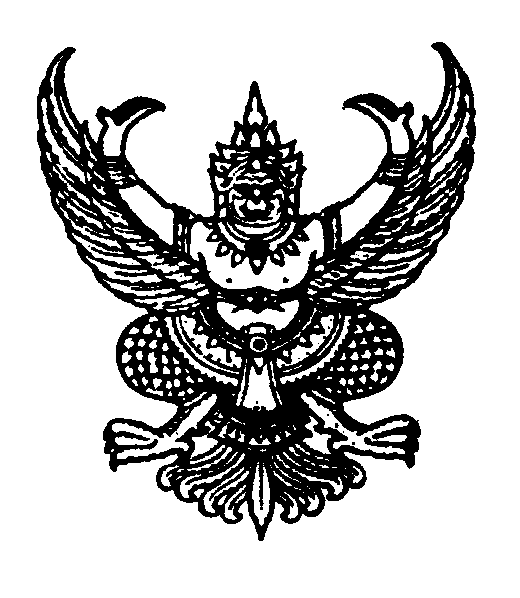 คำสั่งองค์การบริหารส่วนตำบลเกษมทรัพย์ที่ ๗๖/๒๕๕๖เรื่อง ให้พนักงานส่วนตำบลปฏิบัติงานนอกเวลาราชการปกติและวันหยุดราชการ––––––––––––––––––––		ตามที่องค์การบริหารส่วนตำบลเกษมทรัพย์ ได้ดำเนินการจัดโครงการป้องกันและลดอุบัติเหตุทางถนนในช่วงเทศกาลสงกรานต์ ปี ๒๕๕๖ นั้นดังนั้น เพื่อให้การปฏิบัติหน้าที่ในการตั้งจุดบริการประชาชนเป็นไปด้วยความเรียบร้อย องค์การบริหารส่วนตำบลเกษมทรัพย์ จึงขอให้พนักงานส่วนตำบลปฏิบัติหน้าที่ตามที่ได้รับมอบหมาย โดยให้ปฏิบัติหน้าที่ในวันราชการปกติ วันที่ ๑๑ , ๑๗ เมษายน ๒๕๕๖ และวันหยุดราชการ ระหว่างวันที่ ๑๒ – ๑๖ เมษายน ๒๕๕๖ ดังต่อไปนี้นายสิทธิเดช ชมสระน้อย	ตำแหน่ง ผู้ช่วยเจ้าหน้าที่ป้องกันและบรรเทาสาธารณภัยปฏิบัติหน้าที่ดังต่อไปนี้   		๑.ปฏิบัติหน้าที่ตามที่ได้รับมอบหมายให้เป็นไปด้วยความเรียบร้อย โดยให้ปฏิบัติหน้าที่ในวันราชการปกติ ตั้งแต่เวลา ๑๖.๓๐ – ๒๑.๐๐ น.และวันหยุดราชการ ตั้งแต่เวลา ๐๘.๓๐ – ๑๖.๓๐ น. ๒.ให้มีสิทธ์เบิก - จ่าย ค่าตอบแทนการปฏิบัติงานนอกเวลาราชการปกติและวันหยุดราชการ ตามระเบียบกระทรวงการคลังว่าด้วยการจ่ายเงินตอบแทนการปฏิบัติงานนอกเวลาราชการ พ.ศ.๒๕๕๐ให้ผู้ที่มีรายชื่อดังกล่าวปฏิบัติหน้าที่โดยเคร่งครัดมิให้เกิดความเสียหายแก่ทางราชการและรายงานผลการดำเนินงานให้นายกองค์การบริหารส่วนตำบลเกษมทรัพย์ทราบต่อไปทั้งนี้  ตั้งแต่วันที่ ๑๑ – ๑๗ เมษายน ๒๕๕๖ เป็นต้นไปสั่ง  ณ  วันที่ ๒๑ เดือน มีนาคม พ.ศ. ๒๕๕๖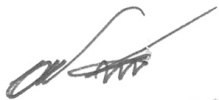 			     (นายอนันต์ พายสำโรง)		   นายกองค์การบริหารส่วนตำบลเกษมทรัพย์